6. ura – Slovenci med obema vojnama – ponavljanje Pozdravljeni, dragi učenci,tako, uspelo  nam (vam) je predelati ta vsebinski sklop. Za ponovitev si na spletu oglejte del dokumentarnega filma Dnevnik nekega naroda, ki govori o temah, ki ste jih morali sami predelati. Prepričana sem, da bo pomagal k lažjemu razumevanju sicer kar zahtevnih vsebin. Pozorni bodite predvsem na prvih 20 min in od 41. minute dalje.Seveda priporočam ogled celotnega filma, saj je dogajanje na Slovenskem postavljeno v sklop svetovne zgodovine. Stvari takoj postanejo bolj jasne.Po ogledu filma si v zvezek napišite:- najmanj 5 vsebinskih poudarkov, ki so se te najbolj dotaknili- tvoje razmišljanje o novi državi (Kraljevini SHS, kasneje Jugoslaviji); Ali je upravičila pričakovanja narodov, ki so vanjo vstopili po razpadu AO? …. Ne bodi skromen, vključi vsebino celotnega obdobja med obema vojnama.Še namig za tiste, ki še niste rešili DL o obdobju kraljevega namestništva - z ogledom drugega dela filma ga boste lažje rešili. S tem je to poglavje zaključeno, sedaj samo še fotografirajte narejeno (samo zapiske v zvezku) in mi pošljite na nevenka.sega@os-mk.si.  Naloge v SDZ preverite s pomočjo rešitev na koncu dokumenta.Ne pozabite reševati nalog v SDZ! To poglavje se zaključi na str. 31.Vem, da je bil ta del zahteven, a s svojim delom ste dokazali da zmorete! Vaše delo si redno beležim, zato pohvaljeni vsi, ki redno delate! Je kar nujno, sicer se boste izgubili.Še enkrat pa prosim vse, ki se še niste javili, da to storite. Bodite dobro!Lp, Nevenka ŠegaREŠITVE NALOG V SDZ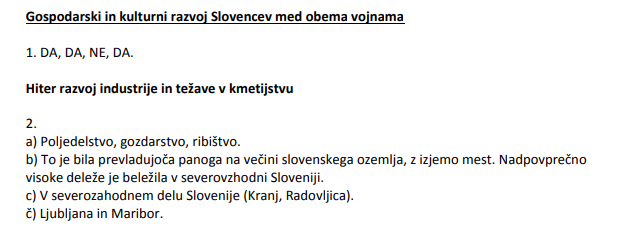 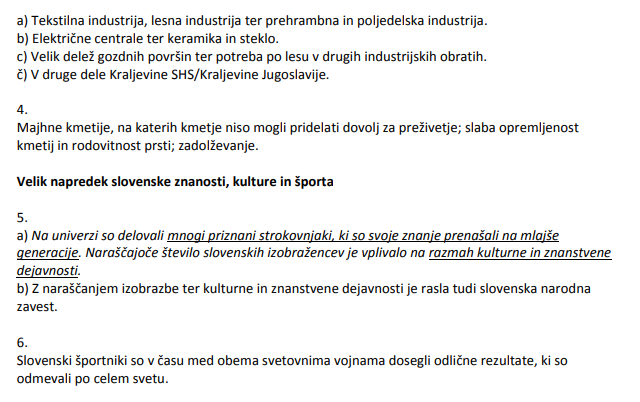 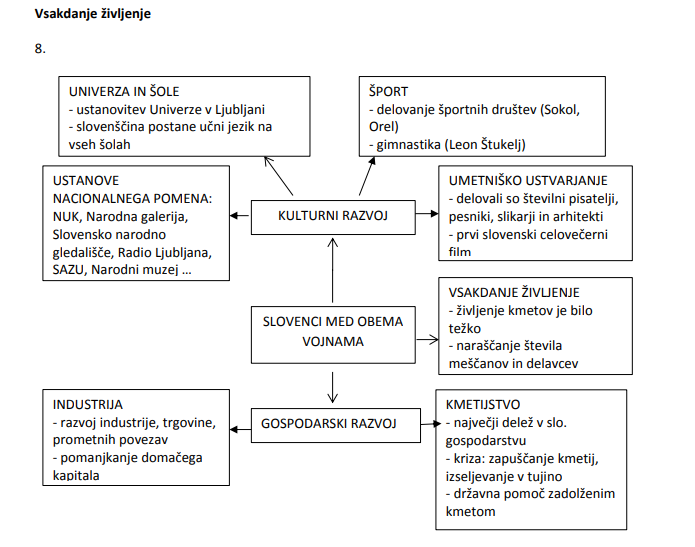 